Dennis Menace 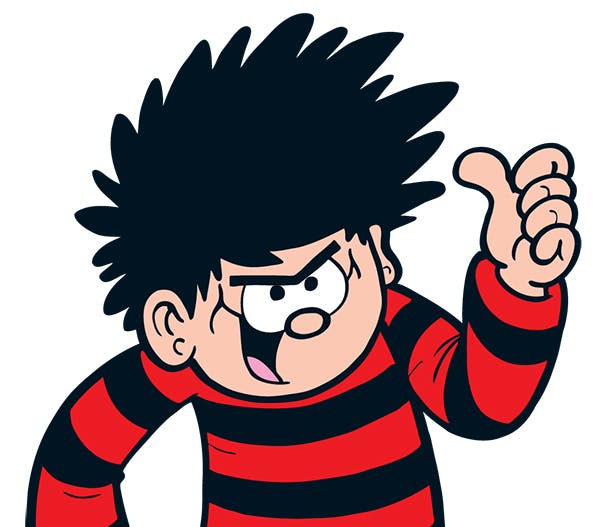 __ _____ Dennis.Tha mi _____ .___ __ _ ________ ann am Baile Beano.____ ___ mi modhail.___ falt dubh agus goirid ___.Tha geansaidh le striopan _____ agus ____ orm.___ briogais goirid dubh ___.___ puithar ____.___ cù ____.__ ____ ____ a bhith a’ cluich air mo spèileabòrd.